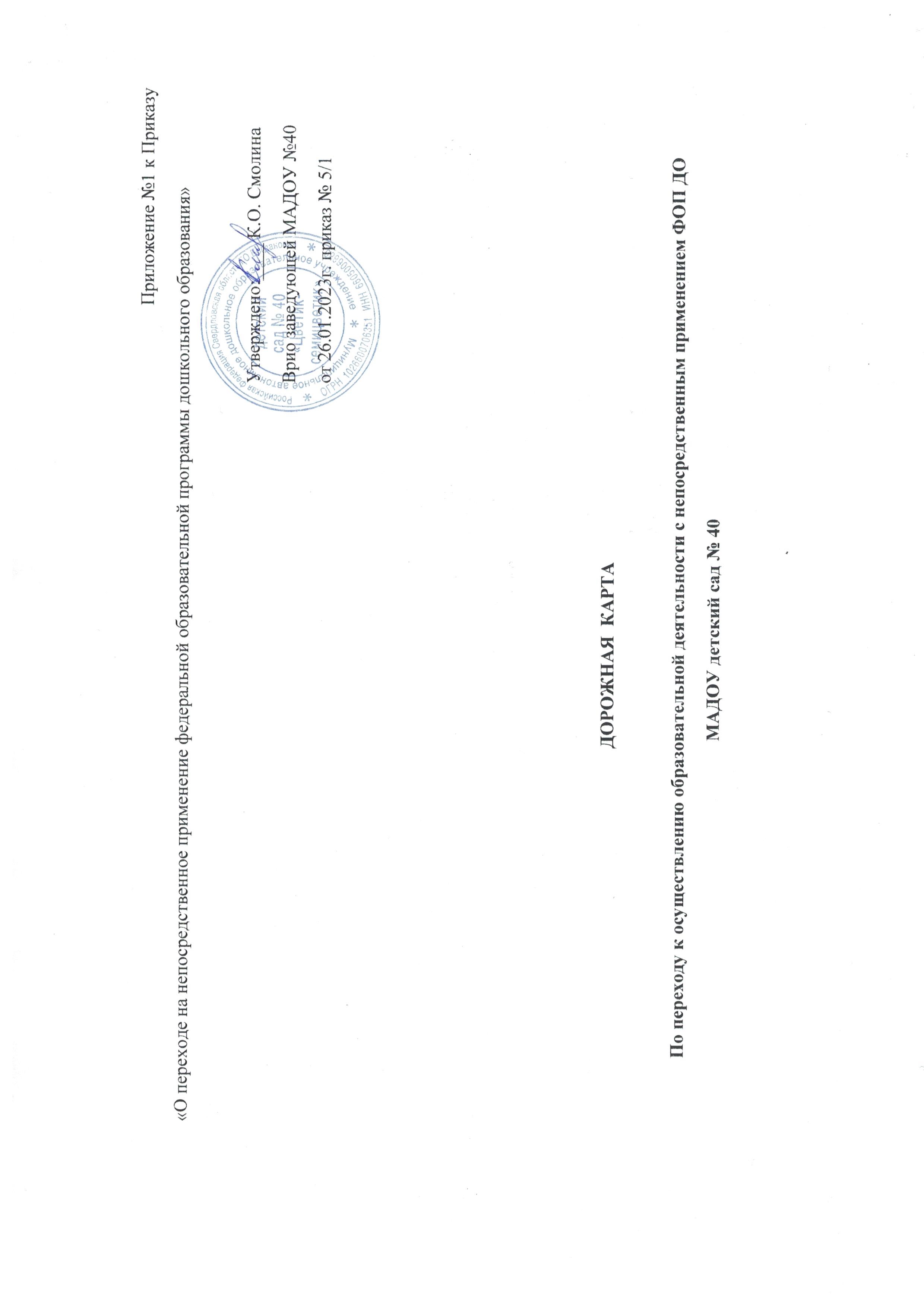 №МероприятиеСрокИсполнитель1. Организационно-управленческое обеспечение1. Организационно-управленческое обеспечение1. Организационно-управленческое обеспечение1. Организационно-управленческое обеспечение1Изучение нормативно-правовых документов, регламентирующих введение и реализацию ФОПЯнварь-март 2023Заведующий                                  Старший воспитатель2Формирование банка данных нормативно-правовых документов, регламентирующих введение и реализацию ФОП в ДООЯнварь-август 2023Старший воспитатель3Издание приказа «О переходе на непосредственное применение федеральной образовательнойЯнварь 2023Заведующийпрограммы дошкольного образования в МБДОУ ПГО «Детский сад № 69 комбинированного вида»4Разработка и утверждение дорожной карты по переходу к осуществлению образовательной деятельности с непосредственным полным применением ФОП ДО в МАДОУ детский сад № 40Январь 2023Заведующий5Проведение семинара для педагогов на тему «Переход к осуществлению образовательной деятельности с непосредственным полным применением ФОП ДО в МАДОУ детский сад № 40Март 2023Старший воспитатель6Организация деятельности рабочей группы по разработке образовательной программы (далее ОП) в соответствии с ФОП ДОС апреля 2023Старший воспитатель5Организация и проведение Педагогического совета с рассмотрением вопроса подготовки к непосредственному применению ФОП ДО в ДООАпрель 2023Старший воспитатель6Проведение экспертизы локальных актов детского сада в сфере образования (на соответствие/несоответствие требованиям ФОП ДО)Февраль-апрельЗаведующий                                   Старший воспитатель7Издание Приказа об отмене реализации ООП ДО МАДОУ, АОП ДО для детей с ТНР и АОП ДО для детей с ТНР; ЗПР, УО (интеллектуальные нарушения), НОДА, РАС.Август 2023Заведующий8Издание приказов об утверждении актуализированных в соответствии с требованиямиПо необходимостиЗаведующийФОП ДО локальных актов детского сада в сфереобразования2. Кадровое обеспечение2. Кадровое обеспечение2. Кадровое обеспечение2. Кадровое обеспечение1Разработать методические материалы по сопровождению реализации федеральной рабочей программы воспитания и федерального календарного плана воспитательной работыАпрель-май 2023Старший воспитатель2Проанализировать профессиональные затруднения педагогических работников по вопросам перехода на применение ФОП ДОАпрель -майРабочая группа3Обеспечение курсовой подготовки педагогических работников по вопросам применения ФОП ДОАпрельЗаведующий                                  Старший воспитатель3. Методическое обеспечение3. Методическое обеспечение3. Методическое обеспечение3. Методическое обеспечение1Обеспечение методическими материалами педагогов по сопровождению реализации ФОПС мая 2023Заведующий                                     Старший воспитатель2Обеспечение методическими материалами педагогов по сопровождению реализации программы коррекционно-развивающей работыС мая 2023Заведующий                                   Старший воспитатель3Обеспечение участия педагогов в семинарах, вебинарах и других мероприятиях по внедрениюФОПФевраль-август 2023Старший воспитатель4Разработка и утверждение Образовательной программы МАДОУ № 40 и рабочих программ развития детей в соответствии с ФОП ДОАпрель-август 2023Старший воспитатель, педагоги групп4. Информационное обеспечение4. Информационное обеспечение4. Информационное обеспечение4. Информационное обеспечение1Изучение содержания ФОП (выделить смысловые блоки, рассмотреть преемственность задач пофевраль-март 2023Старший воспитатель, педагоги группвозрастным группам и их интеграцию по образовательным областям)2Обеспечить педагогам доступ к электронным образовательным ресурсам, размещенных в федеральных и региональных базах данных в сетиИнтернет.Март - август 2023Старший воспитатель3Размещение на сайте и странице в социальных сетях учреждения информации о введении ФОП ДО До 01.09.2023г.Сентябрь 2023Ответственный за размещение материалов4Ознакомление родительского сообщества посредством социальных сетей, мессенджеров, с информацией, посвященной реализации ФОП ДОСентябрь 2023Ответственный за размещение материалов5. Материально-техническое обеспечение5. Материально-техническое обеспечение5. Материально-техническое обеспечение5. Материально-техническое обеспечение1Обеспечение развивающей предметнопространственной среды ДОО в соответствии с требованиями ФОП ДОВ течении реализации ОПдоЗаведующий Зам.зав по АХЧ2Закупка/приобретение методических и дидактических материалов для реализации ФОП ДОВ течении реализации ОПдоЗаведующий Зам.зав по АХЧ